Answers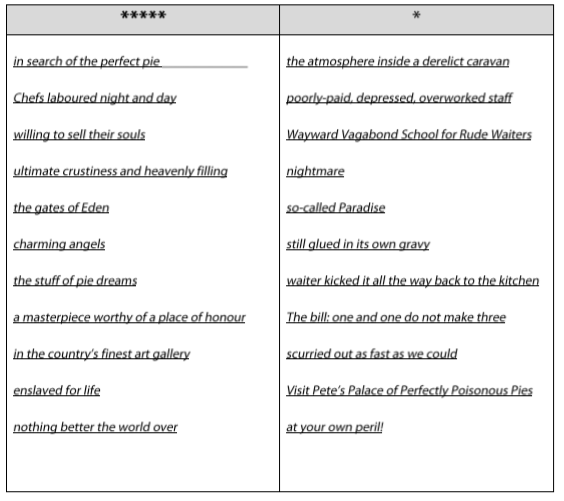 